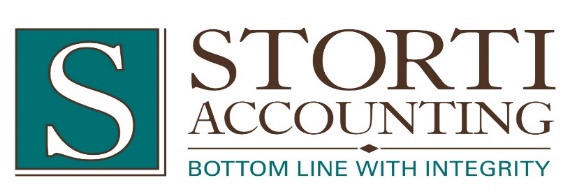 DISCLOSURE AUTHORIZATIONFederal law requires this consent form be provided to you. We cannot disclose your tax return information to third parties without your express written consent, unless authorized by law, for purposes other than the preparation and filing of your tax return. If you consent to the disclosure of your tax return information, federal law may not protect your tax return information from further use.You are not required to complete this form.  If we obtain your signature on this form by conditioning our services on your consent, your consent will not be valid. If you agree to the disclosure of your tax return information, your consent is valid for the amount of time that you specify. If you don't specify a time limit, the consent is good for one year.If you believe that your tax return information has been disclosed or used improperly in a manner unauthorized by law or without your written permission - you may contact the Treasury Inspector General of Tax Administration (TIGTA) by telephone at 800.366.4484 or by e-mail at complaints@tigta.treas.gov.Data to be disclosed:	    Entire Tax Return	Yes _____   No _____                                                Limited Tax Return	Yes _____   No _____                                                Limited Data to disclose: _______________________________________	 		                   Other Data to be disclosed: _____________________________________This disclosure authorization is valid from - January 1, 2023 to December 31, 2023. Disclosure to: ________________________________________Authorization: _____________________________	                                                                                                    Dated: _______________________________________________________________________Client SignatureTaxpayerSSNForm YearClient1040Spouse1040